Классный час, посвященный Дню матери26. 11. 2020 г.День Матери – достойный добрый праздник! 
Который входит солнышком в семью.
И так приятно каждой нашей маме, 
Когда ей честь по праву воздают!Такими словами сегодня начался наш классный час. К этому дню ребята очень готовились! 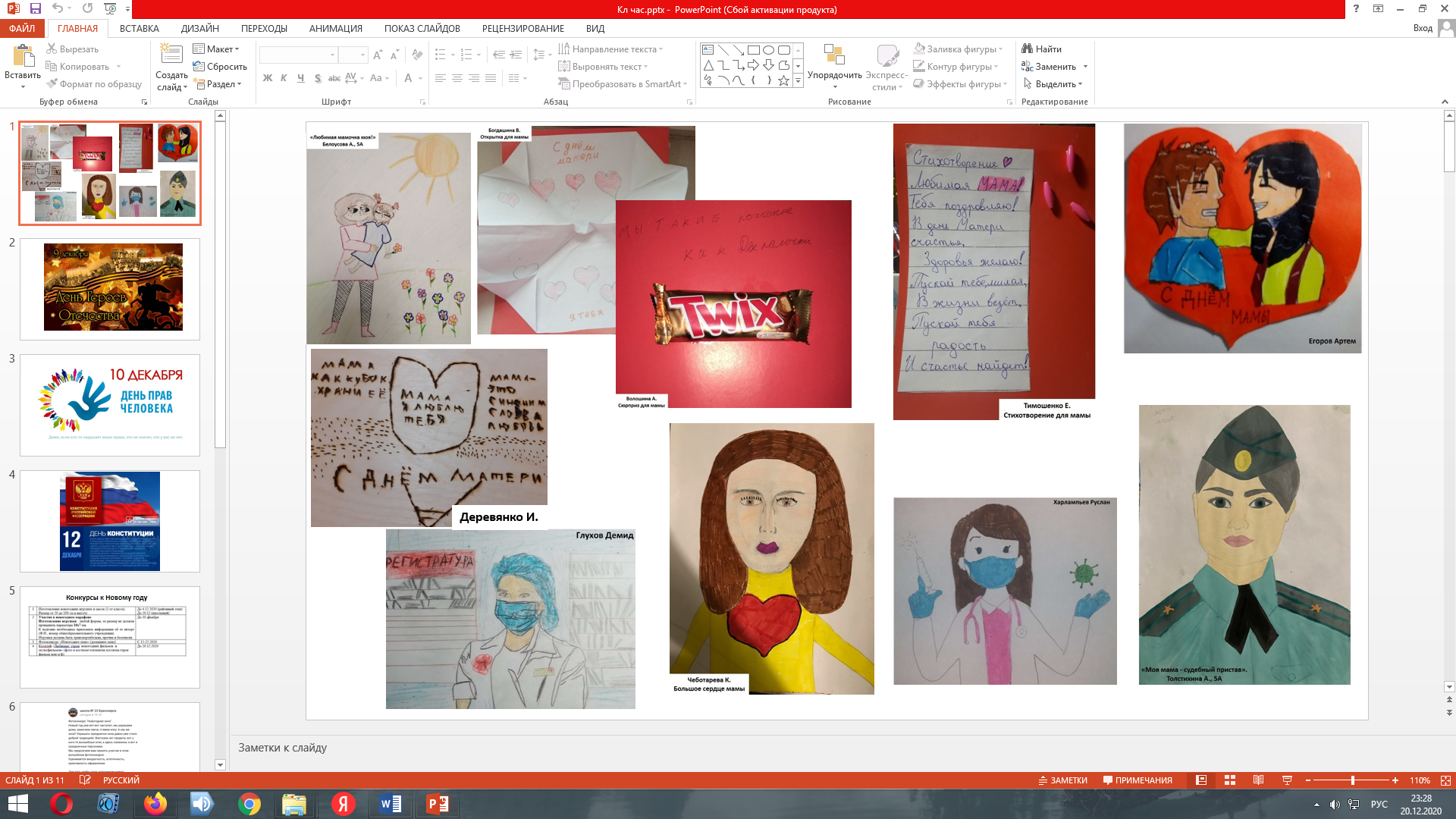 Ребята подготовили стихи, рисунки, портреты, открытки и другие поделки для своих мам.Звучали слова благодарности и признательности для самых любимых и дорогих.Работы некоторых ребят приняли участие в школьном конкурсе рисунков и выставлены в группе ВК 23 школы.Закончился наш классный час четверостишьем Екатерины ЕфремкинойНет ничего важнее Мамы!
Ее беречь обязан ты!
Она как путеводная звезда,
Ведет тебя по Мировой Аллее Жизни!С ПРАЗДНИКОМ, ДОРОГИЕ МАМЫ!